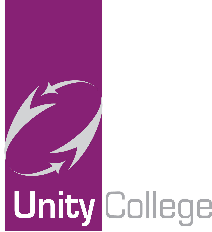 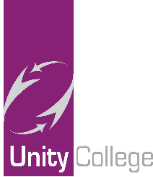 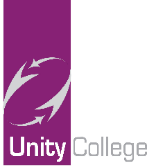 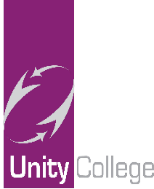 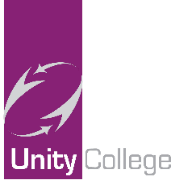 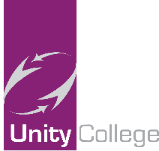 You will learnOnline ResourcesTeaching Resources LinksEnglish Language – Narrative and Descriptive Writing + Paper 1 Reading SkillsHow example stories and description are written and crafted.How to include methods for effect in fiction writing.How to present ideas in a fiction writing style.How to deconstruct model narrative and descriptions.How to practise writing descriptions and narratives.How to write descriptions and narratives and present your ideas in clear paragraphs and clear sentences.How to self-mark your own writing against a success criterion.How to analyse and evaluate a writer’s language choices.How to analyse and evaluate a writer’s structural devices.How to evaluate a writer’s use of methods for effect.BBC Bitesize (Writing Fiction)https://www.bbc.co.uk/bitesize/guides/zwt3rdm/revision/1 Seneca Learning - English Language AQA GCSE – key terms, language techniques, Paper 1: writing & Paper 1: Readinghttps://app.senecalearning.com/dashboard/courses/add?Price=FreeDescriptive Writing advice – Paper 1 Writing mr bruff descriptive writing - YouTubeNarrative Writing Advice – Paper 1 Writing - AQA GCSE English Language Paper 1 Question 5: Narrative - YouTubeKerboodle – AQA English Language Kerboodle Book 1: Establishing the Skills for Learning and Assessment. Chapter 1: Bugs – Caught in a Spider’s Web (P24-29) & Chapter 5: Town and Country – Distant Forests (P156-161)Additional ResourcesAdditional ResourcesAdditional ResourcesMr Bruff – Discussing Structure - AQA English Language Paper 1 Question 3 (updated & animated) - YouTubeMr Bruff – Evaluating Methods – Paper 1 Reading - AQA English Language Paper 1 Question 3 (updated & animated) - YouTubeMr Bruff – Discussing Structure - AQA English Language Paper 1 Question 3 (updated & animated) - YouTubeMr Bruff – Evaluating Methods – Paper 1 Reading - AQA English Language Paper 1 Question 3 (updated & animated) - YouTubeMr Bruff – Discussing Structure - AQA English Language Paper 1 Question 3 (updated & animated) - YouTubeMr Bruff – Evaluating Methods – Paper 1 Reading - AQA English Language Paper 1 Question 3 (updated & animated) - YouTubeYou will learnOnline ResourcesTeaching Resources/LinksEnglish Literature – Blood BrothersThe key events in each act.How characters are presented and described.Willy Russell’s ‘big ideas’ in the play.Willy Russell’s key messages in the play.How to analyse the language and methods in key extracts from the play.How to closely analyse words and language features in key quotes from the play.How to link the writer’s messages and big ideas to key moments in the play.How to use knowledge of the whole play to make links between extracts and the wider story.How to develop ideas with sufficient detail for essay writing.GCSE POD. All ‘Blood Brothers’ GCSE pods on characters, plot overviews, themes and key quotes. BBC Bitesize – Blood Brothers – AQA Exam Board – plot summary, characters, themes, structure, language & sample exam question.https://www.bbc.co.uk/bitesize/topics/zxv7sg8 Seneca Learning – English Lit: AQA GCSE Blood Brothershttps://app.senecalearning.com/dashboard/courses/addYork Notes – Blood Brothers – Themes, Characters, Context and Key Pointshttps://www.yorknotes.com/gcse/english-literature/blood-brothers-2017/revision-cards/01_themes Blood Brothers Revision - (because you asked) Student Exemplar: Blood Brothers Analysis - YouTubeCGP Blood Brothers – The Text GuideCGP Blood Brothers WorkbookYork Notes – Blood Brothers Text GuideYork Notes – Blood Brothers WorkbookTarget Grade 5 Get Back on Track English Literature – Blood BrothersAdditional ResourcesAdditional ResourcesAdditional ResourcesBlood Brothers – Full online play - https://www.youtube.com/watch?v=A9mbfRiZ2Bk&t=277s&safe=active; York Notes for GCSE – Blood BrothersYour own copy of the full play to rereadBlood Brothers – Full online play - https://www.youtube.com/watch?v=A9mbfRiZ2Bk&t=277s&safe=active; York Notes for GCSE – Blood BrothersYour own copy of the full play to rereadBlood Brothers – Full online play - https://www.youtube.com/watch?v=A9mbfRiZ2Bk&t=277s&safe=active; York Notes for GCSE – Blood BrothersYour own copy of the full play to rereadYou will learnOnline ResourcesTeaching Resources/LinksQuadratic equationsPlotting Quadratic graphs.Solving quadratics by factorising x2+bx + c.Solving quadratics by factorising ax2+bx + c.Solving quadratics by expanding brackets to the form ax2+bx + c.Solving a quadratic by using the quadratic formula.Solve quadratic equations by completing the square x2+bx + c.Solve quadratic equations by completing the square ax2+bx + c.Solve quadratic equations by completing the square x2+bx + c (surd form).Find the significant points of a quadratic curve (x-intercept).Find the turning point on a quadratic graph.Sketching with completing the square.TransformationsLine and rotational symmetry.Translations (drawing and describing).Reflections (drawing and describing).Rotations (drawing and describing).Enlargements (drawing and describing).Combining transformations.Hegarty Maths Clips:251230231-232233241-242235 – 236237238-239253-254255-256257827-828637 – 638, 650639-641,652648 – 649, 653642 – 643, 651656KS4 CGP Textbook pages:Section 16.1 Ex 1 & Ex 2 page 143 – 145Section 11.1 Ex 1 page 98Section 11.1 Ex 2 page 99Section 11.1 Ex 3 page 99Section 11.3 Ex 1 page 102-103Section 11.2 Ex 1-2 page 100Section 11.2 Ex 2 page 102Section 11.2 Ex 2 page 101 Q1 & Q3Section 17.5 Ex 1 pages 170Section 17.5 Ex 1 pages 170Section 17.5 Ex 2 page 171Section 15.6 Page 184Section 24.3 Page 291Section 24.1 Page 283Section 24.2 Page 287Section 24.4 Page 294Section 24.5 Page 301Additional ResourcesAdditional ResourcesAdditional ResourcesRevision material, support resources and video tutorials:https://www.mathsgenie.co.uk/https://www.onmaths.com/https://www.bbc.co.uk/bitesize/subjects/z38pycwhttps://corbettmaths.com/Revision material, support resources and video tutorials:https://www.mathsgenie.co.uk/https://www.onmaths.com/https://www.bbc.co.uk/bitesize/subjects/z38pycwhttps://corbettmaths.com/Revision material, support resources and video tutorials:https://www.mathsgenie.co.uk/https://www.onmaths.com/https://www.bbc.co.uk/bitesize/subjects/z38pycwhttps://corbettmaths.com/You will learnOnline ResourcesTeaching Resources/LinksQuadratic equationsPlotting Quadratic graphs.Solving quadratics by factorising x2+bx + c.Solving quadratics by factorising ax2+bx + c.Solving quadratics by expanding brackets to the form ax2+bx + c.Solving a quadratic by using the quadratic formula.Solve quadratic equations by completing the square x2+bx + c.Solve quadratic equations by completing the square ax2+bx + c.Solve quadratic equations by completing the square x2+bx + c (surd form).Find the significant points of a quadratic curve (x-intercept).Find the turning point on a quadratic graph.Sketching with completing the square.Simultaneous equations with graphsSolve linear equations using graphs.Solve quadratic & linear graphs simultaneously.Solve quadratic equations using graphs by rearranging.Quadratic simultaneous equationsSolve simultaneous equations with linear and non-linear equations.Solving quadratic inequalities.Transformations1.      Line and rotational symmetry2.      Translations (drawing and describing)3.      Reflections (drawing and describing).4.      Rotations (drawing and describing).5.      Enlargements (drawing and describing).6.      Combining transformations.Hegarty Maths Clips:251230231-232233241-242235 – 236237238-239253-254255-256257217-219259260246277827-828637 – 638, 650639-641,652648 – 649, 653642 – 643, 651656KS4 CGP Textbook pages:Section 16.1 Ex 1 & Ex 2 page 143 – 145Section 11.1 Ex 1 page 98Section 11.1 Ex 2 page 99Section 11.1 Ex 3 page 99Section 11.3 Ex 1 page 102-103Section 11.2 Ex 1-2 page 100Section 11.2 Ex 2 page 102Section 11.2 Ex 2 page 101 Q1 & Q3Section 17.5 Ex 1 pages 170Section 17.5 Ex 1 pages 170Section 17.5 Ex 2 page 171Section 17.3 Ex 1 page 166Section 17.3 Ex 2 page 167Section 17.4 Ex 1-2 page 168-169Section 12.2 Ex 1 page 108-109Section 13.2 Ex 1 page 112Section 15.6 Page 184Section 24.3 Page 291Section 24.1 Page 283Section 24.2 Page 287Section 24.4 Page 294Section 24.5 Page 301Additional ResourcesAdditional ResourcesAdditional ResourcesRevision material, support resources and video tutorials:https://www.mathsgenie.co.uk/https://www.onmaths.com/https://www.bbc.co.uk/bitesize/subjects/z38pycw   https://corbettmaths.com/Revision material, support resources and video tutorials:https://www.mathsgenie.co.uk/https://www.onmaths.com/https://www.bbc.co.uk/bitesize/subjects/z38pycw   https://corbettmaths.com/Revision material, support resources and video tutorials:https://www.mathsgenie.co.uk/https://www.onmaths.com/https://www.bbc.co.uk/bitesize/subjects/z38pycw   https://corbettmaths.com/You will learnOnline ResourcesTeaching Resources/LinksPhysics P8 Forces in balance – To be able to explainWhat scalar and vector quantities are.What forces can do.What a resultant force is.What centre of mass is.What parallelogram of forces are (HT).How to resolve forces (HT).Kerboodle Digital Book Physics for Combined Science: P98-111. Seneca Learning – Combined Science Physics:Unit 5 ForcesGCSE POD – Combined Science Physics ForcesOak academyFoundation - ForcesUnit - Oak National Academy (thenational.academy)Higher - ForcesUnit - Oak National Academy (thenational.academy)Collins AQA Combined Science Trilogy Revision Guide: P158 - 159CGP Knowledge Organiser – Foundation: P95-96, Higher: P94 - 95CGP Knowledge retriever – Foundation: P241 – 244, Higher: P239 -242(See contents pages for Topic titles)Biology B12 Reproduction - To be able to explainWhat sexual and asexual reproduction.How cells divide.What DNA is.How to predict inheritance.How sex is inherited.How disorders can be inherited.How to screen for genetic disorders.Kerboodle Digital Book Biology for Combined Science: P162-177Seneca Learning – Combined Science Biology:Unit 6.1 ReproductionGCSE POD – Combined Science Biology ReproductionOak AcademyFoundation – ReproductionUnit - Oak National Academy (thenational.academy)Higher – ReproductionUnit - Oak National Academy (thenational.academy)Collins AQA Combined Science Trilogy Revision Guide: P64 - 67CGP Knowledge OrganiserFoundation: P29 – 32, Higher: P29 -32CGP Knowledge RetrieverFoundation: P75 – 82, Higher: P75 -82Chemistry C7 Energy changes – To be able to explainWhat exothermic and endothermic reactions are.How exothermic and endothermic reactions are useful.How to draw reaction profiles.How to calculate bond energies.Kerboodle Digital Book Chemistry for Combined Science: P96-105Seneca Learning - Combined Science Chemistry:Unit 5 Energy ChangesGCSE POD – Combined Science Chemistry Energy ChangesOak academy Foundation – Energy ChangesUnit - Oak National Academy (thenational.academy)Higher – Energy ChangesUnit - Oak National Academy (thenational.academy)Collins AQA Combined Science Trilogy Revision Guide: P120 - 123CGP Knowledge OrganiserFoundation: P60, Higher: P62CGP Knowledge RetrieverFoundation: P151 – 152, Higher: P155 - 156Additional ResourcesAdditional ResourcesAdditional Resourceshttps://www.bbc.co.uk/bitesize/        https://www.thenational.academy/      https://www.freesciencelessons.co.uk/  https://www.gcsepod.com/HT = Higher tier student onlyhttps://www.bbc.co.uk/bitesize/        https://www.thenational.academy/      https://www.freesciencelessons.co.uk/  https://www.gcsepod.com/HT = Higher tier student onlyhttps://www.bbc.co.uk/bitesize/        https://www.thenational.academy/      https://www.freesciencelessons.co.uk/  https://www.gcsepod.com/HT = Higher tier student onlyYou will learnOnline ResourcesTeaching Resources/LinksTo understand the changing patterns of global energy and how this can lead to conflict​.To examine the factors affecting energy consumption.​To understand the impacts that energy insecurity might have on a country​.To understand the difference between renewable and non-renewable energy sources.To evaluate the advantages and disadvantages of fracking.​​To identify ways to conserve energy and assess how this contributes to sustainability.​To examine a sustainable energy project in Nepal.​To understand how micro-hyrdo power plants work.https://www.bbc.co.uk/bitesize/guides/zxc2sg8/revision/1https://www.bbc.co.uk/bitesize/guides/zxc2sg8/revision/2https://www.bbc.co.uk/bitesize/guides/zxc2sg8/revision/3https://www.youtube.com/watch?v=cnZ9tYpkEfMhttps://www.youtube.com/watch?v=1kUE0BZtTRchttps://www.youtube.com/watch?v=Uti2niW2BRA (information on what fracking is and the advantages and disadvantages)https://www.bbc.co.uk/bitesize/guides/zxc2sg8/revision/5https://www.internetgeography.net/sustainable-energy-supplies-quiz/https://www.youtube.com/watch?v=MXYJYNZpPmo (video on micro hydro in Nepal)https://members.gcsepod.com/shared/podcasts/title/12124 (various pods on demand, increasing energy (renewable and non-renewable) and sustainability)https://www.internetgeography.net/geography-quizzes/ (scroll down to the resource management section and work on the 5 energy quizzes Purple Revision Guide (Pearson Revise AQA GCSE 9-1 Geography): P115-118 (and the same in the corresponding workbook). Green GCSE AQA Geography Revision Guide (CGP): P113-120.  White AQA 9-1 GCSE Geography Book: P356-371. Additional ResourcesAdditional ResourcesAdditional ResourcesNews articles on fracking from Wider World (available in Year 11 master pack)The following website https://www.internetgeography.net/ is excellent as a general revision resource that students can use. There are quizzes on every section of the course you study.  News articles on fracking from Wider World (available in Year 11 master pack)The following website https://www.internetgeography.net/ is excellent as a general revision resource that students can use. There are quizzes on every section of the course you study.  News articles on fracking from Wider World (available in Year 11 master pack)The following website https://www.internetgeography.net/ is excellent as a general revision resource that students can use. There are quizzes on every section of the course you study.  You will learnOnline ResourcesTeaching Resources/LinksGCSE 1930s USATo explain the situation for African Americans in the USA in the 1950s e.g segregation To investigate the events of the Montgomery Bus Boycott and its impact on the Civil Rights MovementTo investigate the events of the Little Rock High their impact on the Civil Rights MovementTo assess the impact of MLK and Peaceful ProtestTo assess the impact of the Black Power Movement (Malcolm X, Black Panthers, Stokely Carmichael etc)https://www.gcsepod.com     AQA History Paper 1 Understanding the Modern World – America 1920-1973 Opportunity and Inequality (1-5)https://www.youtube.com/watch?v=7tas9OzGYcM&safe=activeBBC documentary on the Freedom Rides and Civil Rights Movement (1-5)“Master Pack” of tasks available from the Humanities OfficeRevision BookHodder My Revision Notes ‘AQA GCSE History’: P38 to 47Additional ResourcesAdditional ResourcesAdditional Resources“The Butler” Film starting Forrest Whitaker“The Butler” Film starting Forrest Whitaker“The Butler” Film starting Forrest WhitakerYou will learnOnline ResourcesTeaching Resources/LinksTown  You will begin to look at the topic of town. Within this topic, you will recognise the vocabulary for different places in a town and you will be able to say what you have and do not have in your area. You will consider the advantages and disadvantages of where you live and give your opinion on your town. You will also revise the future tense by discussing where you will live when you are older. Linguascope:Log in – unity Password-lordjoTown https://www.bbc.co.uk/bitesize/guides/z6y4mfr/revision/2 https://www.linguascope.com/secure/students/intermediate/topic.php?language=french&topic=local https://www.youtube.com/watch?v=D0DxwPIqCss https://www.languagesonline.org.uk/French/FrenchVocab/En_Ville/Index.htm https://www.languagesonline.org.uk/French/ET2/U1/Shops/Index.htm https://quizlet.com/gb/505966227/french-adjectives-town-flash-cards/ https://www.linguascope.com/secure/students/intermediate/topic.php?language=french&topic=local Master pack available upon request from the MFL Office.Power points available on requestAdditional ResourcesAdditional ResourcesAdditional ResourcesGCSE AQA French revision guides and workbooks can be purchased from the MFL office.GCSE AQA French revision guides and workbooks can be purchased from the MFL office.GCSE AQA French revision guides and workbooks can be purchased from the MFL office.You will learnOnline ResourcesTeaching Resources/LinksTown  You will begin to look at the topic of town. Within this topic, you will recognise the vocabulary for different places in a town and you will be able to say what you have and do not have in your area. You will consider the advantages and disadvantages of where you live and give your opinion on your town. You will also revise the future tense by discussing where you will live when you are older. Charity and voluntary workYou will discuss the different types of charity work and whether this is something that you will do in the future. You will also talk about charity work abroad and in different German-speaking countries. Town:https://www.bbc.co.uk/bitesize/guides/zw23cwx/revision/2https://www.bbc.co.uk/bitesize/guides/zw23cwx/revision/3https://quizlet.com/gb/240339208/german-town-advantages-and-disadvantages-flash-cards/https://www.bbc.co.uk/bitesize/guides/zqfd7hv/revision/10Charity and voluntary work:https://www.bbc.co.uk/bitesize/guides/ztrmhv4/revision/8https://www.bbc.co.uk/bitesize/guides/ztrmhv4/revision/9https://www.bbc.co.uk/bitesize/guides/ztrmhv4/revision/10https://members.gcsepod.com/shared/podcasts/title/13654/82342https://quizlet.com/234432344/german-gcse-61h-charityvoluntary-work-flash-cards/Work pack of resources are available upon request from the MFL Office.GCSE AQA German Revision Guides and Workbooks can be purchased from the MFL office.Additional ResourcesAdditional ResourcesAdditional ResourcesPower points on Town and Charity available upon request.Power points on Town and Charity available upon request.Power points on Town and Charity available upon request.You will learnOnline ResourcesTeaching Resources/LinksTown:You will begin to look at the topic of town. Within this topic, you will recognise the vocabulary for different places in a town and you will be able to say what you have and do not have in your area. You will consider the advantages and disadvantages of where you live and give your opinion on your town. You will also learn the future tense and how to say where you will live when you are older.Townhttps://quizlet.com/265939858/spanish-places-in-town-spanish-places-around-town-flash-cards/Places in town Spanish - Find the match (wordwall.net)places in town (easy) - Unjumble (wordwall.net)places in town Spanish - Match up (wordwall.net)https://quizlet.com/gb/506215906/adjectives-to-describe-town-flash-cards/https://www.bbc.co.uk/bitesize/guides/z789mfr/revision/1Master pack available on request from the MFL Office.Additional ResourcesAdditional ResourcesAdditional ResourcesGCSE AQA Spanish revision guide available from the MFL office.GCSE AQA Spanish revision guide available from the MFL office.GCSE AQA Spanish revision guide available from the MFL office.You will learnOnline ResourcesTeaching Resources/Links1.3 NetworksUnderstand how The Internet works as a network: DNS (Domain Name Server) Hosting The Cloud Web servers and clients Know the different modes of connection: Wired Ethernet Wireless Wi-Fi Bluetooth Encryption Understand the following terms:IP addressing and MAC addressing Standards Common protocols including: TCP/IP (Transmission Control Protocol/Internet Protocol) HTTP (Hyper Text Transfer Protocol) HTTPS (Hyper Text Transfer Protocol Secure) FTP (File Transfer Protocol) POP (Post Office Protocol) IMAP (Internet Message Access Protocol) SMTP (Simple Mail Transfer Protocol) The concept of layers. Office 365https://www.office.com/?auth=2Content Library > Unit 1 >1.3 ResourcesMake use of the Content Library to help support your learning and access my lesson presentations.https://teach-ict.com/2016/GCSE_Computing/OCR_J277/OCR_J277_home.html Pearsons OCR GCSE Computer Science Revision Guide:1.3: P13 – 22You will learnOnline ResourcesTeaching Resources/ LinksRevision/RecapMood boards- Purpose and what’s included in them.Mind maps- Purpose and what’s included in them.Visualisation Diagrams- Purpose and what’s included in them.Storyboards- Purpose and what’s included in them.Scripts- Purpose and what’s included in them. GCSEPOD>ICT Section-List of topics available just click on the most relevant and suitable topic in hand.Office365>Teams>Select your group- All resources and activities are on here. Select the relevant topic being taught.https://www.bbc.co.uk/bitesize/guides/zcbqrwx/revision/4- Multimedia applicationshttps://www.bbc.co.uk/bitesize/topics/zmpsgk7- Hardware and software deviceshttps://www.dummies.com/education/internet-basics/different-types-of-internet-connections/ Types of connections availableMy revision notes Cambridge nationals Creative I media L1/L2 Pre-production skills and creating digital graphics by Kevin Wells- To read the information and complete the tasks that follow:If no book all resources on office 365.P1P2P3/4P5/6P7-test yourselfAll work to be emailed to me on: a.ahmad@unity.lancs.sch.uk or handed into me once in school.Additional ResourcesAdditional ResourcesAdditional ResourcesGCSE Bitesize ICT - Pick the relevant topics.TeachICT>ICT - Pick the relevant topics.GCSE Bitesize ICT - Pick the relevant topics.TeachICT>ICT - Pick the relevant topics.GCSE Bitesize ICT - Pick the relevant topics.TeachICT>ICT - Pick the relevant topics.You will learnOnline ResourcesTeaching Resources/LinksThe design mix – function, aesthetics, cost.The phases of the product life cycle and extension strategies.The importance to a business of differentiating a product/service.Pricing strategies and influences on pricing strategies (technology, competition, market segments, product life cycle).Appropriate promotion strategies for different market segments (advertising, sponsorship, product trials, special offers, branding).Place: Methods of distribution (retailers and e-tailers (e-commerce).How each element of the market mix can influence other elements: Using the marketing mix to build competitive advantage. How an integrated marketing mix can influence competitive advantage.Pearson Active Learn Teach Online Resources: https://www.pearsonactivelearn.com/ P176-178P179-180P181P182-186P187-195P196 – 199P200-203P208-209Pearson Edexcel GCSE (9-1) Business Textbook:P176-178P179-180P181P182-186P187-195P196-199P200-203P208-209Pearson Student Revision Guides and Workbooks:P52-64 Additional ResourcesAdditional ResourcesAdditional Resourceswww.senecalearning.com – GCSE Edexcel Business https://www.bbc.co.uk/bitesize/examspecs/z98snbk  - GCSE Edexcel Business: BBC bitesize https://www.gcsepod.com – GCSE Edexcel Business Videoswww.senecalearning.com – GCSE Edexcel Business https://www.bbc.co.uk/bitesize/examspecs/z98snbk  - GCSE Edexcel Business: BBC bitesize https://www.gcsepod.com – GCSE Edexcel Business Videoswww.senecalearning.com – GCSE Edexcel Business https://www.bbc.co.uk/bitesize/examspecs/z98snbk  - GCSE Edexcel Business: BBC bitesize https://www.gcsepod.com – GCSE Edexcel Business VideosYou will learnOnline ResourcesTeaching Resources/LinksResearch 2 portraits artists of own choice thinking about style, media, approach and outcomes.Complete a number of studies of the artists works using a variety of media and techniques.Present all work in a visually compelling sketchbook format.Present detailed annotations about the artists and their work with reference to your own vision and art style.https://www.pinterest.co.uk/elliemagpie/portrait-artists/https://www.pinterest.co.uk/elliemagpie/artists/https://www.bbc.co.uk/bitesize/guides/z2hp3k7/revision/4https://www.youtube.com/watch?v=ogUZkcEzL2IWork pack of resources are available upon request from the Art Office.  Additional Resources Additional Resources Additional Resourceswww.tate.org.ukwww.craftscouncil.org.ukwww.textileartist.orgwww.vam.ac.ukwww.theartstory.orgwww.thestudentartguide.co.ukwww.bbc.co.uk/bitesizewww.pinterest.comhttp://www.henry-moore.org/collectionshttps://www.impressions-gallery.com/https://www.bl.uk/learninghttps://www.britishmuseum.org/collectionhttps://www.nationalgallery.org.uk/paintings/search-the-collectionhttps://sculpture.uk.com/https://www.southbankcentre.co.uk/whats-on/art-exhibitions0http://www.henry-moore.org/collectionshttps://www.impressions-gallery.com/https://www.bl.uk/learninghttps://www.britishmuseum.org/collectionhttps://www.nationalgallery.org.uk/paintings/search-the-collectionhttps://sculpture.uk.com/https://www.southbankcentre.co.uk/whats-on/art-exhibitions0You will learnOnline ResourcesTeaching Resources/LinksStart to prepare for Devising Theatre (worth 30% of the qualification)Research chosen topicCreate an appropriate visionPrepare the performanceStart to create and document the processContinue to explore the play Rise Up and Blood BrothersOnline Resources will be found on Satchel One. This will include:Homework booklet for the half termPowerPoint Stimulus from the exam boardScanned work packAdditional ResourcesAdditional ResourcesAdditional ResourcesGCSE Podhttps://www.gcsepod.com/Rise Up - https://www.youtube.com/watch?v=x51a6A-GMcw&index=2&list=PLu75G07Ddm6wU-10p1cVOvFNwv9ffNubU&t=1769sBlood Brothers - https://www.youtube.com/watch?v=dvek0bj451YCGP GCSE Drama Blood Brothers ISBN 9781 78294 9664                 £2.85CGP GCSE Drama Revision ISBN ISBN: 9781782949626                    £2.85OCR GCSE Drama ISBN 9781911208730                                              £22.79Blood Brothers Script (Willy Russell) ISBN 9780413767707             £8.99GCSE Podhttps://www.gcsepod.com/Rise Up - https://www.youtube.com/watch?v=x51a6A-GMcw&index=2&list=PLu75G07Ddm6wU-10p1cVOvFNwv9ffNubU&t=1769sBlood Brothers - https://www.youtube.com/watch?v=dvek0bj451YCGP GCSE Drama Blood Brothers ISBN 9781 78294 9664                 £2.85CGP GCSE Drama Revision ISBN ISBN: 9781782949626                    £2.85OCR GCSE Drama ISBN 9781911208730                                              £22.79Blood Brothers Script (Willy Russell) ISBN 9780413767707             £8.99GCSE Podhttps://www.gcsepod.com/Rise Up - https://www.youtube.com/watch?v=x51a6A-GMcw&index=2&list=PLu75G07Ddm6wU-10p1cVOvFNwv9ffNubU&t=1769sBlood Brothers - https://www.youtube.com/watch?v=dvek0bj451YCGP GCSE Drama Blood Brothers ISBN 9781 78294 9664                 £2.85CGP GCSE Drama Revision ISBN ISBN: 9781782949626                    £2.85OCR GCSE Drama ISBN 9781911208730                                              £22.79Blood Brothers Script (Willy Russell) ISBN 9780413767707             £8.99You will learnOnline ResourcesTeaching Resources/LinksUnit of Work: Unit 2: Managing a Music ProductThe survival of the music industry depends on its ability to evolve and be innovative with the products created. This unit will enable you to manage the planning, delivery and promotion of a live concert, recording, or other music product. The success of your music product will rely heavily on the planning and development process. It is important that different types of audience are understood and successful promotion is able to effectively engage these audiences. Your research should introduce you to elements of industry practice. Your planning will lead to the final delivery of your product and its presentation to others. You will be required to work with others as well as achieving your personal goals, ensuring the product reflects your work and the qualities you show. The music industry requires teamwork at all levels of operation and you must support others to achieve to their full potential. Your work will also include the promotion of the music product, reflecting the fact that the industry does not depend purely on what happens on stage, but also on what happens in the market place, in retail and in audience generation and engagement.www.musiciansunion.org.ukInformation and advice for learners who are starting to become involved in the music industry. www.prsformusic.comInformation for learners about licensing and rights.YouTube – Virtual TextbookMicrophones and Cableshttps://www.youtube.com/watch?v=1_hsY7ByPywVenue Health and Safetyhttps://www.youtube.com/watch?v=eKt_a_uC4YMProduction and Promotionhttps://www.youtube.com/watch?v=QtJR-OEMU7Ywww.musiciansunion.org.ukInformation and advice for learners who are starting to become involved in the music industry. www.prsformusic.comInformation for learners about licensing and rights.Sheet Music Direct WebsiteEmail: music@unity.lancs.sch.ukPassword: Music123SongsterrEmail: music@unity.lancs.sch.ukPassword: Music123Work pack of resources are available upon request from the Art Office.You will learn Online Resources Teaching Resources/Links Colloid structures The different types of colloid structures such as meringue, emulsions, etc. To recognise the scientific principles of each of these structures. Smart Foods What smart foods are and how they are classified. The advantages and disadvantages of using smart foods. Technological Developments How food is shaping for the future. How technological developments have helped world famine. Encourage you to prepare the following products at home: Chocolate RouladeFruit FlanChicken & Pasta BakeChicken wrapped in bacon   www.illuminate.digital/eduqasfood  (from P120 onwards)  Username and password is needed – either ask or email ARO or MAN. https://www.bbc.co.uk/teach/ks3-design-and-technology/z6y96v4  Design & Technology/ Food Technology/ Food Preparation & Nutrition – class clips on emulsions and coagulation. www.foodafactoflife.org.uk  14-16yrs section – use the drop-down menu to find food for the future. Digital Textbook: from P120 Master pack available on request from the Technology Office.Additional ResourcesAdditional ResourcesAdditional ResourcesUse of Satchel for homework Revision guides Use of Satchel for homework Revision guides Use of Satchel for homework Revision guides You will learnOnline resourcesTeaching resources/Links22nd Feb – Investigation of Primary and Secondary Data/Research.Understand how primary and secondary data can be collected to assist the understanding of client and user needs. How to write a design brief and produce a manufacturing specification. How the environment, and social and economic challenges influence designing and making.1st March – The Work of Others: Designers. Know how to investigate, analyse and evaluate the work of others.Understand how investigating the work of other designers can inform designing.8th March – The Work of Others: Brands.Know how to investigate, analyse and evaluate the work of others.Understand how investigating the work of other design companies can inform designing.15th March – Design Strategies. Be able to use a range of design strategies to help produce imaginative and creative design ideas.Understand how to explore and develop design ideas.22nd March – Communication of Design Ideas. Understand how to develop, communicate, record and justify design ideas.Be aware of a range of techniques to support clear communication of design ideas.Know how to design and develop prototypes in response to client wants and needs.Be able to critically evaluate prototypes and suggest modifications.The following resources are available online if you sign-in to Office 365 and access your year 10 Technology Teams Group:22nd Feb – Investigation of primary and secondary data/research. Power point and worksheet.1st March – The work of others: Designers. Power point and worksheet.8th March – The work of others: Brands. Power point and worksheet.15th March – Design Strategies. Power point and worksheet.22nd March – Communication of Design Ideas. Power point and worksheet.Master pack is available on request from the Technology Office.In addition, you can use the Blue CGP Revision Guide.AQA GCSE Design and Technology: 22nd Feb – Investigation of Primary and Secondary Data/Research: P96-97, P100-103.1st March – The Work of Others: Designers: P94.8th March – The Work of Others: Brands: P95.15th March – Design Strategies: P104-105.22nd March – Communication of Design Ideas: P106-113.Additional ResourcesAdditional ResourcesAdditional Resourceswww.technologystudent.com GCSE POD – Communicating design ideas part 1: https://members.gcsepod.com/shared/podcasts/title/13665/82592GCSE POD – Communicating design ideas part 2: https://members.gcsepod.com/shared/podcasts/title/13665/82593GCSE POD – Communicating design ideas part 3: https://members.gcsepod.com/shared/podcasts/title/13665/82587www.technologystudent.com GCSE POD – Communicating design ideas part 1: https://members.gcsepod.com/shared/podcasts/title/13665/82592GCSE POD – Communicating design ideas part 2: https://members.gcsepod.com/shared/podcasts/title/13665/82593GCSE POD – Communicating design ideas part 3: https://members.gcsepod.com/shared/podcasts/title/13665/82587www.technologystudent.com GCSE POD – Communicating design ideas part 1: https://members.gcsepod.com/shared/podcasts/title/13665/82592GCSE POD – Communicating design ideas part 2: https://members.gcsepod.com/shared/podcasts/title/13665/82593GCSE POD – Communicating design ideas part 3: https://members.gcsepod.com/shared/podcasts/title/13665/82587	You will learnOnline ResourcesTeaching Resources/LinksIslam Beliefs and TeachingsKey Beliefs • The six articles of faith in Sunni Islam and five roots of Usul ad-Din in Shi’a Islam, including key similarities and differences. • Tawhid (the Oneness of God), Qur’an Surah 112.• The nature of God: omnipotence, beneficence, mercy, fairness and justice/Adalat in Shi’a Islam, including different ideas about God’s relationship with the world: immanence and transcendence. • Angels, their nature and role, including Jibril and Mika’il. • Predestination and human freedom and its relationship to the Day of Judgement. • Akhirah (life after death), human responsibility and accountability, resurrection, heaven and hell. Authority • Risalah (Prophethood) including the role and importance of Adam, Ibrahim and Muhammad.• The holy books: • Qur’an: revelation and authority • the Torah, the Psalms, the Gospel, the Scrolls of Abraham and their authority. • The imamate in Shi'a Islam: its role and significance.https://members.gcsepod.com/shared/podcasts/title/12990/78545https://classroom.thenational.academy/units/islamic-beliefs-and-teachings-aea9Work packs available upon request from the Humanities Office.Pearson Revision Guide: P100-114AQA Religious Studies A Christianity (Chapter 7 Religion, Crime and Punishment)AQA Religious Studies A Islam (Chapter 7 Religion, Crime and Punishment)Additional ResourcesAdditional ResourcesAdditional ResourcesSeneca learning - To access go to https://senecalearning.com/en-GB/ Zigzag revision Sign in or Register (zigzageducation.co.uk)Seneca learning - To access go to https://senecalearning.com/en-GB/ Zigzag revision Sign in or Register (zigzageducation.co.uk)Seneca learning - To access go to https://senecalearning.com/en-GB/ Zigzag revision Sign in or Register (zigzageducation.co.uk)You will learn Online ResourcesThe dangers of websites that encourage self- harm and Pro-Ana sites. False information given on line, putting students at risk.Every action has consequences. The risks of excess alcohol and its affects.How one punch is one to many – alcohol and violence.Resources for 11-19s | Safer Internet CentreEAHConsequences – Every Action Has ConsequencesFather of Adam Rogers meets up with son's killer - BBC NewsAdditional ResourcesAdditional ResourcesTeenage drinking | DrinkawareDrinkaware-Booklet-Young-People-Alcohol-and-Mental-Health.pdfSchool Report - Safer Internet Day: A teen guide to staying safe online (bbc.co.uk)Teenage drinking | DrinkawareDrinkaware-Booklet-Young-People-Alcohol-and-Mental-Health.pdfSchool Report - Safer Internet Day: A teen guide to staying safe online (bbc.co.uk)You will learnOnline ResourcesTeaching Resources/LinksRevision for the exam (Single lesson each week) To know and understand everything on the exam.To understand the different factors which influence the risk of injury (Extrinsic and Intrinsic factors). To understand how appropriate warm up and cool down routines can help prevent injury. To know how to respond to injuries within a sporting context. To know how to respond to common medical conditions. Coursework on Office 365 – Log onto TEAMS (Double lesson each week)TechnologyPick up where you left off and work through the Technology coursework using the teaching resources for help. Contact your teacher if you are unsure on what you need to do. The Everlearner(www.theeverlearner.com)Videos to watch on warm up and cool down.Complete the online Assessment on this topic.Cambridge National Level ½ Sport Science Revision Guide: (Blue section).Sports Science Reducing the Risk of Injuries – Mind Map Book.CourseworkTechnology Outline on Microsoft Teams.Additional ResourcesAdditional ResourcesAdditional ResourcesCoursework Unit: Links to power points - Located on Office 365 Individual class teams/ files / class materials / Principles of TrainingCoursework Unit: Links to power points - Located on Office 365 Individual class teams/ files / class materials / Principles of TrainingCoursework Unit: Links to power points - Located on Office 365 Individual class teams/ files / class materials / Principles of TrainingYou will learnOnline ResourcesTeaching Resources/LinksTo know how to factor in exercise at home.To know how to plan and carry out your own exercise session at home using minimal equipment.https://www.youtube.com/user/thebodycoach1Joe Wicks 30-minute PE lesson for everyone to have a go at – Fitness and fun.https://www.youtube.com/channel/UCu-rJFVlr7ZAZ0en3RRALPw Max Whitlock gymnastics sessions at home. Every Tuesday & Friday at 3:30pm. https://www.youthsporttrust.org/pe-home-learningPE activities that can be done individually or in pairs/small groups with a focus on the development of physical competence and actively learning the importance of personal skills to support social, emotional and mental wellbeing.https://www.youthsporttrust.org/60-second-physical-activity-challengesA fun ‘compete against yourself’ approach to physical activity with a focus on resilience and perseverance and the aim to achieve bronze, silver or gold medal aims. We have a range of activity cards and videos. https://www.youthsporttrust.org/active-learningTeaching wider school subjects such as English and Maths in a physical way so as to reduce children sitting for too long and making the learning fun e.g. timetable squats. https://burnleyleisure.co.uk/category/news/home-workouts/Unity College PE- Home activities (padlet.com)Use this link to our PE Padlet with lots of activities that you can complete at home.There are lots of tasks and videos for you to watch and have a go at.https://padlet.com/mwilliams393/j08dqdvaa3kmozht